附件2开平市翠山湖管委会报废处置资产照片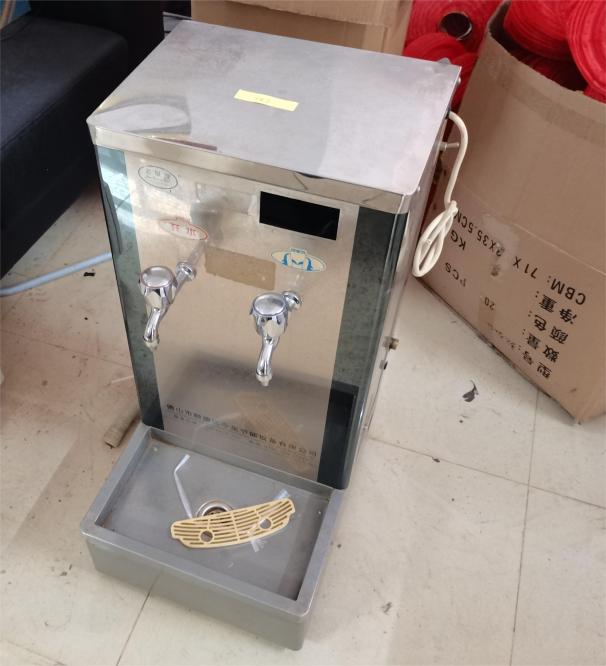 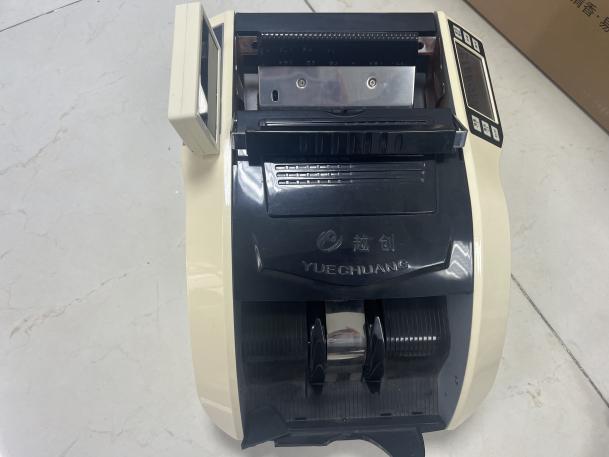 开水机                        点钞机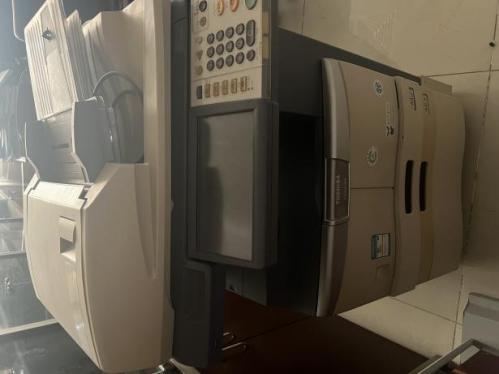 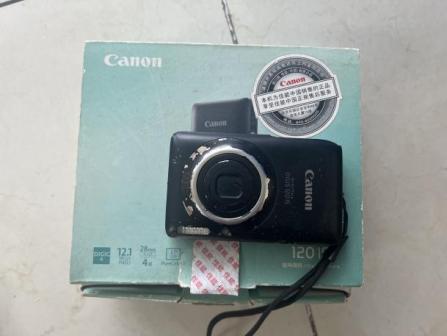 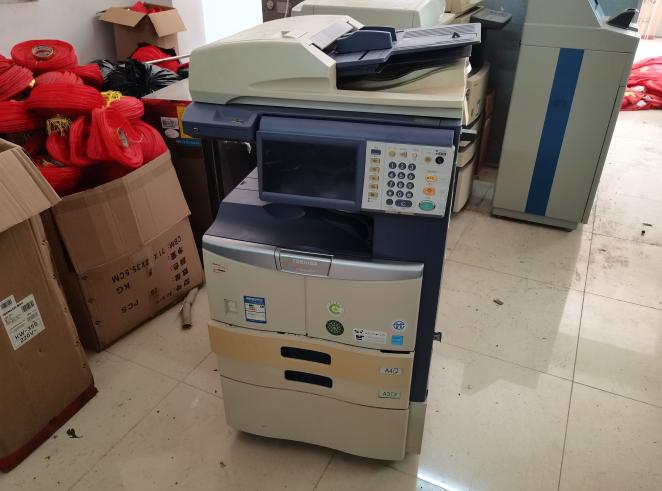 复印机            数码相机               复印机 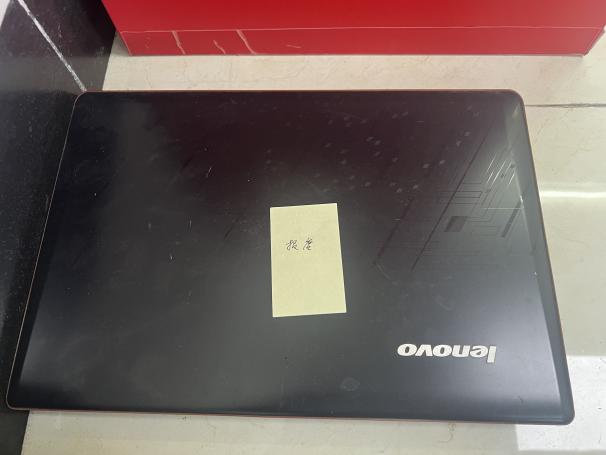 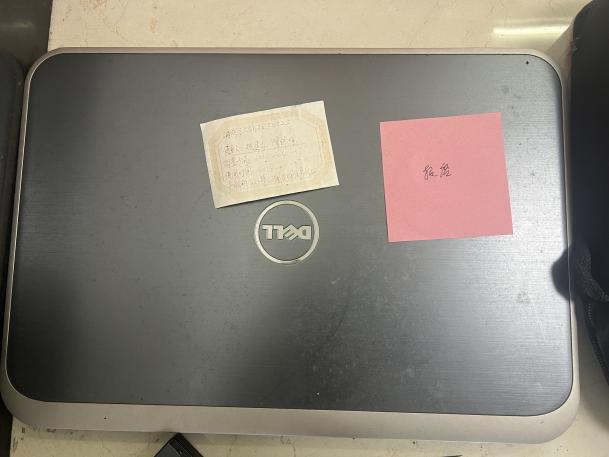 便携式计算机                      笔记本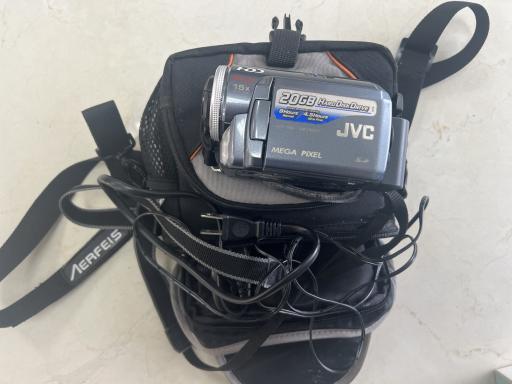 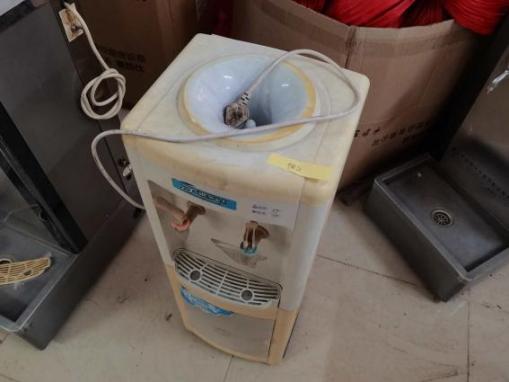 摄像机                    饮水机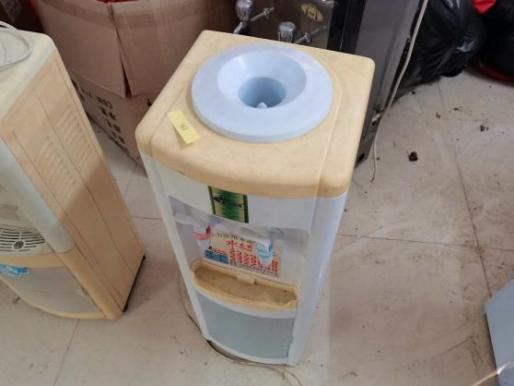 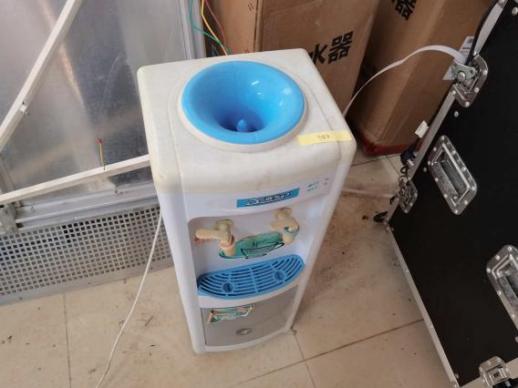  饮水机                    饮水机 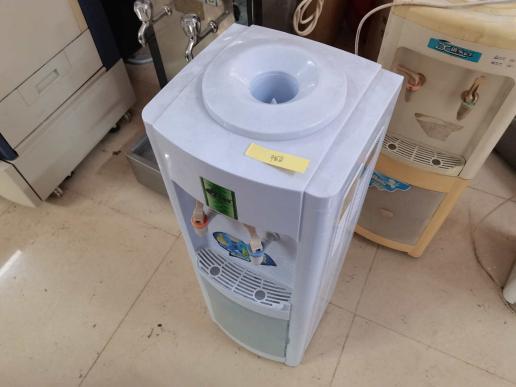 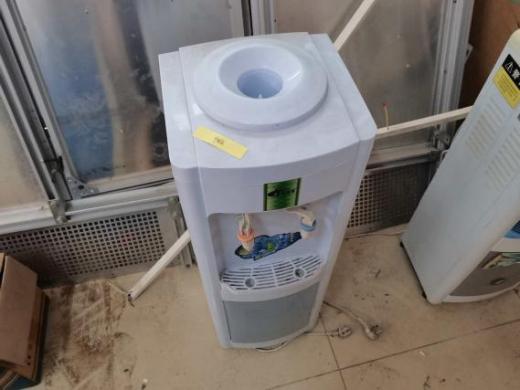 饮水机                     饮水机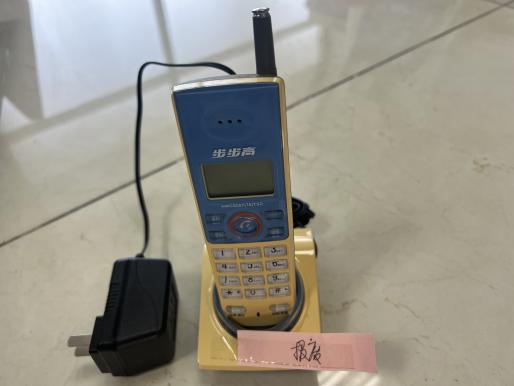 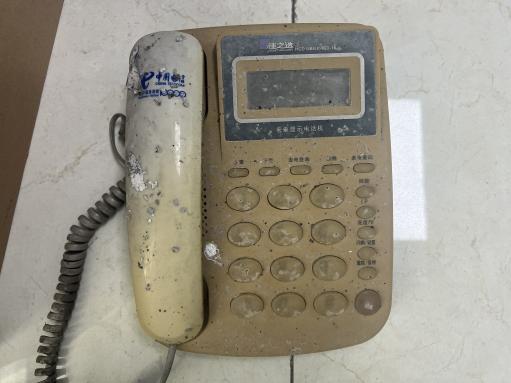  电话机                    电话机